תוכנית השתלמות קיץ 2017 בנושא:כיצד ליישם למידה חוץ כיתתית בכימיה?מרכזת ואחראית אקדמית: ד"ר אורית הרשקוביץמקום ההשתלמות: מכון דוידסון, מכון וייצמן מסגרת ההשתלמות: 40 שעות עם גמול וציוןיום א' - 16.7.17 – כיתה 2יום ב' – 17.7.17 18.7.17 – 30.7.17 – מפגשים מתוקשבים וסיור עצמייום ב' – 31.7.17 – כיתה 3זמןנושא9:30 – 10:15פתיחה, מבנה ורציונל ההשתלמות ד"ר אורית הרשקוביץ10:15 – 11:00למה ללמד מחוץ לכיתה? ד"ר נירית לביא אלון11:00 – 11:15הפסקה 11:15 - 12:30למידה חוץ כיתתית הלכה למעשהד"ר נירית לביא אלון12:30 – 13:00הפסקה13:30 - 16:00סדנה – הכנת פעילות מקדימה לסיור בטבעזמןנושא9:30 – 13:30סיור ב"טבע" כפר סבאהגעה עצמית (10:30) - רח' אלי הורביץ 18 אזור תעשיה מזרחי כפ"ס (לשעבר רח' השקמה 64).13:30 – 16:00סיכום ודיון בהתאמת הסיור לתלמידיםזמןנושא9:30 – 12:00הצגות מורים בעקבות הסיורים העצמיים12:30 – 12:00הפסקה 12:30 – 15:00סיור במרכז המבקרים במכון וייצמן ובפקולטה לכימיה שימושית ודיון בהתאמת הסיור לתלמידים15:00 – 16:00סיכום ההשתלמות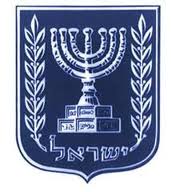 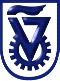 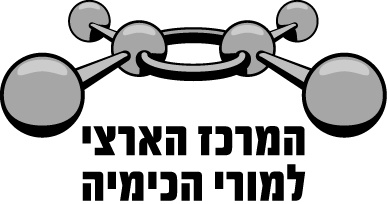 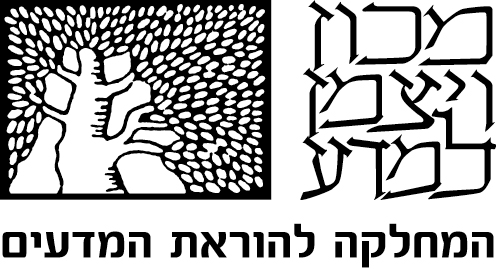 